ŽÁDOST O POSKYTNUTÍ DOTACE DĚTI LÉTO 2024I. ŽADATEL: Jméno žadatele:Adresa žadatele:Název projektu: IČ žadatele:www stránky žadatele: Poznámka (nepovinné pole): Kontaktní údaje (jednatel, předseda, ředitel, pověřenec):Jméno:Telefon:Email:II. POPIS ČINNOSTI žadatele (stručně): Další informace (nepovinné): III. ÚČEL dotace: VZOR:* počet položek není omezený, uvedené položky jsou vzorové.* Položka – vyberte konkrétní typ = katalogová položka, nebo uveďte obecný popisKategorie – tiskovina, textil, reklamní předměty / merch / banner / roll-up / výšivka / další** barva, velikost / rozměr, Prosím, účel je třeba vyplnit co nejpřesněji a nejpodrobněji, např. velikost, barva, materiál, použití, umístění loga (kam), preference uvedení loga, výšivka/potisk, je grafika totožná se zaslaným logem?Další poznámka k účelu dotace (nepovinné):Termín konání akce: 			Lokalita: Kontaktní adresa (pro dopravu):Požadovaný termín doručení:Fakturační údaje(pokud se liší od žadatele – náklady hradí dárce či sponzor):Čestné prohlášení:Já výše uvedená/ý tímto čestně prohlašuji, že účel dotace bude čerpán v souladu s popisem dotace.Dále čestně prohlašuji, že po obdržení dotace uvedu poskytovatele mezi partnery akce/podporovatele žadatele a budu poskytovatele komunikovat na sociálních sítích s označením https://www.facebook.com/TrendDesign.cz, https://www.instagram.com/trend_design.cz/Podpisem souhlasením s uvedením žadatele dotace mezi reference poskytovatele (web a sociální sítě poskytovatele).Žádost podávám osobně a kompletní. V                                            dneJméno a příjmení: Pozice:				Podpis:K žádosti je třeba doložit:Výpis z obchodního rejstříkuLogo žadatele – ideálně v křivkách, bez barevného pozadí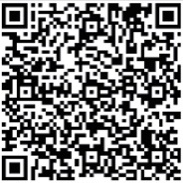 Písemnou objednávku – dle doložit dodatečněKontakt: Jana Jiskrová, jana@trend-design.cz, tel.: 776 639 000Položka *Počet ksKategorie Specifikace **PoznámkaDiplom200tiskovinaformát A4, jednostranný tiskbez laminaceDětské tričko20 textilvel. 4-6 let, červená barva, krátký rukáv, potisk na zádechDámské tričko 3textilVel. L, červená barva, potisk na zádechPropiska100merchBílá/červené držadlo, potisk logemmodrá tuhaPlecháček10merch330 ml, bílý, potisk logo na středBloček50tiskovinaLepený, 50 listů, formát A6, potisk jednostranný, 